Name of Journal: World Journal of Clinical CasesManuscript NO: 77051Manuscript Type: CASE REPORTNeck pain and absence of cranial nerve symptom are clues of cervical myelopathy mimicking stroke: Two case reportsZhou LL et al. Cervical myelopathy mimicking strokeLi-Li Zhou, Shi-Guo Zhu, Yuan Fang, Shi-Shi Huang, Jie-Fan Huang, Ze-Di Hu, Jin-Yu Chen, Xiong Zhang, Jian-Yong WangLi-Li Zhou, Shi-Guo Zhu, Yuan Fang, Shi-Shi Huang, Jie-Fan Huang, Ze-Di Hu, Jin-Yu Chen, Xiong Zhang, Institute of Geriatric Neurology, Department of Neurology, The Second Affiliated Hospital and Yuying Children’s Hospital, Wenzhou Medical University, Wenzhou 325027, Zhejiang Province, ChinaJian-Yong Wang, Institute of Geriatric Neurology, Department of Neurology, The Second Affiliated Hospital and Yuying Children’s Hospital, Wenzhou Medical University, Wenzhou 325027, Zhejiang Province, ChinaAuthor contributions: Zhou LL, Zhu SG, and Wang JY examined the patient and carried out the treatment strategy; Wang JY, Zhou LL, Fang Y, Huang SS, Huang JF, Hu ZD, and Chen JY acquired and analyzed all the clinical data; Wang JY, Zhou LL, and Zhu SG reviewed the literature and drafted the manuscript; Wang JY and Zhang X supervised the study; all authors read, revised, and approved the final version of the manuscript.Supported by the Wenzhou Municipal Science and Technology Bureau, No. Y2020065; Education Foundation of Zhejiang, No. Y202044311; and Fundamental Research Funds for Wenzhou Medical University, No. KYYW202030.Corresponding author: Jian-Yong Wang, MD, PhD, Doctor, Institute of Geriatric Neurology, Department of Neurology, The Second Affiliated Hospital and Yuying Children’s Hospital, Wenzhou Medical University, B305-B307 Biomedicine Research Building, Wenzhou 325027, Zhejiang Province, China. wangjianyong2020@126.comReceived: April 13, 2022Revised: June 27, 2022Accepted: Published online: AbstractBACKGROUNDCervical myelopathy is a potential stroke imitator, for which intravenous thrombolysis would be catastrophic.CASE SUMMARYWe herein present two cases of cervical myelopathy. The first patient presented with acute onset of right hemiparesis and urinary incontinence, and the second patient presented with sudden-onset right leg monoplegia. The initial diagnoses for both of them were ischemic stroke. However, both of them lacked cranial nerve symptom and suffered neck pain at the beginning of onset. Their cervical spinal cord lesions were finally confirmed by cervical computed tomography. A literature review showed that neck pain and absence of cranial nerve symptom are clues of cervical myelopathy.CONCLUSIONThe current report and the review remind us to pay more attention to these two clues in suspected stroke patients, especially those within the thrombolytic time window.Key Words: Cervical cord; Spinal cord diseases; Stroke; Neck pain; Cranial nerves; Hematoma, epidural, spinal; Neoplasm metastasis; Case reportZhou LL, Zhu SG, Fang Y, Huang SS, Huang JF, Hu ZD, Chen JY, Zhang X, Wang JY. Neck pain and absence of cranial nerve symptom are clues of cervical myelopathy mimicking stroke: Two case reports. World J Clin Cases 2022; In pressCore Tip: Cervical myelopathy is a potential stroke imitator, for which intravenous thrombolysis would be catastrophic. Herein we present two cases of stroke mimics whose final diagnoses were spontaneous spinal epidural hematoma and cervical spine metastases, respectively. From our case report and the literature review, we suggested that neck pain and absence of cranial nerve symptom are clues of cervical myelopathy. More attention should be paid to the two features in patients with suspected stroke.INTRODUCTIONStroke is the most common neurological disease, and it is the second most common cause of death worldwide[1]. It is characterized by sudden-onset of neurologic deficit, which results from thrombotic or embolic occlusion of a cerebral artery. Thrombolytic therapy with alteplase within 3 h of the onset of ischemic stroke has been proven effective in the clinical outcome of the patients[2]. Further study showed that intravenous alteplase between 3.0 h and 4.5 h after the onset of ischemic stroke is also beneficial[3]. The narrow time window makes it very important to distinguish stroke mimics from ischemic stroke.Stroke mimics are a series of diseases characterized by acute onset and focal neurological deficits, which are later found to have a non-vascular origin[4]. These conditions include peripheral vestibular disorder, psychogenic disorder, seizure, migraine, and drugs[5,6]. Due to the different diagnostic criteria, the prevalence of stroke mimics ranged from 1.2% to 32.0%[5,7-9]. In consideration of the emergency situation, many patients with stroke mimics erroneously received thrombolytic therapy. However, studies indicated that intravenous thrombolysis therapy is usually safe in most mimics[4,6,8,10].Cervical myelopathy may mimic stroke when it present with hemiparesis, for which intravenous recombinant tissue-type plasminogen activator (rt-PA) would be catastrophic[11,12]. Herein, we present two cases of stroke mimics, which turned out to be spinal epidural hematoma (SEH) and cervical metastatic carcinoma. Both of them avoided intravenous thrombolysis because of neck pain and lack of cranial nerve symptom.CASE PRESENTATIONChief complaintsCase 1: A 76-year-old female patient was admitted for right limb weakness and urinary incontinence for 4 h.Case 2: A 57-year-old male patient was admitted for posterior neck pain and weakness in the right leg for 2 h.History of present illnessCase 1: The patient was found to have an acute onset of right limb weakness and urinary incontinence 4 h before she was sent to the emergency department of the Second Affiliated Hospital of Wenzhou Medical University. The patient was diagnosed as having acute ischemic stroke, and intravenous thrombolysis was considered with her permission. Before the IV thrombolytic therapy (rt-PA), the patient told us that she suffered moderate pain in her neck.Case 2: The patient presented with sudden-onset pain in his posterior neck and weakness in the right leg 2 h before he was sent to emergency department of the Second Affiliated Hospital of Wenzhou Medical University. His condition deteriorated rapidly. Within the next 1 h, he developed weakness in all four limbs and paresthesia below the neck.History of past illnessThe two patients’ past medical history included hypertension.Personal and family historyThe two patients’ personal and family history was unremarkable.Physical examinationCase 1: Neurological examinations revealed right limb weakness: 3/5 strength in the arm and 2/5 strength in the leg. The strength of her left extremities was normal. Mild hypoesthesia of the right limbs was found, and we did not note any dysarthria, dysphagia, or facial palsy in the patient. Her National Institute Health Stroke Scale (NIHSS) score was 6 points.Case 2: Neurological examinations revealed a right leg monoplegia (grade 0/5). The strength of his right arm and left limbs was normal. Cranial nerve symptom was not found in this patient. His NIHSS score was 4 points.Laboratory examinationsBlood tests including complete blood count and coagulation indices were within normal range in the two cases.Imaging examinationsCase 1: An emergency brain computed tomography (CT) scan showed no sign of hemorrhage (Figure 1A), and brain CT angiography (CTA) showed stenosis of both middle cerebral arteries (Figure 1B). After the patient told us that she suffered moderate pain in her neck, a cervical spine CT scan was taken, and an SEH was found from C2-C7 (Figure 1C-E).Case 2: Brain CT and CTA revealed no abnormality (Figure 2A and B). The patient was diagnosed as having acute ischemic stroke at first. However, another CT scan of the cervical spine revealed bone erosion at the C7 level (Figure 2C). Further magnetic resonance imaging (MRI) was taken, and a destructive soft tissue mass was detected in the C7 vertebra, with its adjacent spinal cord moderately compressed (Figure 2D-F). In the days following, the primary tumor was found in the left lung (Figure 2G), and histological examination confirmed that it was small cell lung carcinoma (SCLC). In addition to the vertebral body, the cancer also metastasized to the brain (Figure 2H).MULTIDISCIPLINARY EXPERT CONSULTATIONCase 1The consultation included specialists in spine surgery, neurology, and radiology. After discussion by several specialists, an emergency operation was decided.Case 2The consultation included specialists in spine surgery, neurology, oncology, and radiology. They preferred chemotherapy.FINAL DIAGNOSISCase 1 was diagnosed as having SHE, and case 2 was diagnosed with cervical metastatic carcinoma.TREATMENTCase 1An emergency partial laminectomy from C3 to C7 of the spine was performed, and the hematoma was removed (Figure 1F). Postoperative pathology showed that the hematoma originated from a vascular malformation.Case 2The patient received combination chemotherapy with irinotecan and cisplatin.OUTCOME AND FOLLOW-UPCase 1Two weeks after operation, the strength of her right extremities had improved (grades 4/5 in the upper limb and 4/5 in the lower limb).Case 2His condition was still getting worse.DISCUSSIONIt is a challenge to balance the accurate diagnosis and timely treatment of acute ischemic stroke within the time window. Cervical myelopathy sometimes presents with hemiparesis and monoplegia, which may be mistakenly diagnosed as ischemic stroke. These patients may erroneously receive thrombolysis in the emergency department, and it is potentially harmful to them. In the current report, we present two patients with stroke mimics, which were later proved to be SEH and cervical metastatic carcinoma, respectively, by cervical spine CT. Both of them suffered neck pain and lacked cranial nerve symptom, which were regarded as clues to spinal cord injury by us in the emergency department.The first patient was diagnosed as having spontaneous SEH (SSEH). The causes of SSEH include coagulopathy, drugs, spinal puncture, trauma, and pregnancy[13]. In our case, the SHE originated from a vascular malformation. The annual incidence of SSEH was estimated to be 1/1000000[14]. Typical symptoms of SEH are quadriplegia and paraplegia. It is sometimes misleading when SEH presented with hemiparesis or monoplegia[15]. The most effective treatment is early surgical intervention[16]. Owing to the emergency operation, our patient recovered quickly.The second patient had cervical spine metastases, a neurologic complication of SCLC. Vertebral column is a common site of metastases. A study of 600 cases of spinal metastases found that 15% of the metastases were located in the cervical spine[17]. Lung, lymphoma, and breast cancers are the most common primary tumors associated with spinal metastases[18]. The symptoms of cervical spine metastases depend on the location. It can present as myelopathy or radiculopathy, while pain is the most common symptom[19,20]. The treatment methods include surgery, radiation therapy, and chemotherapy. Patients’ neurologic status, severity of primary tumor, and number of metastases are associated with their prognosis[20]. Our patient has developed multiple metastases from SCLC. Although chemotherapy was performed, his condition deteriorated rapidly.The initial diagnoses of the two patients were acute ischemic stroke, because both of them presented with sudden onset of focal neurological symptoms, and intracerebral hemorrhage was excluded by non-contrast CT in the emergency department. However, they lacked cranial nerve symptom and suffered neck pain at the beginning of onset. Before IV thrombolysis, they were correctly diagnosed with cervical myelopathy in time.Many studies have emphasized that cervical myelopathy is an important stroke mimic[21-35,12,36-39,15,40-52]. Most of these cases started with hemiparesis, and were often initially diagnosed as ischemic stroke (Table 1). Due to the limited time, some of them received corresponding treatments, including intravenous thrombolysis, argatroban hydrate, aspirin, and heparin[19,24,29-32,35,43,47,49]. There were also some patients who were identified by cervical CT or MRI, and underwent surgery or conservative treatment in time[12,15,21,26-28,33,36,37,39,41,42,44,45,51,52]. Most patients with timely correction of diagnosis and treatment still have good outcomes.The two patients experienced neck pain at the beginning of onset. Pain is a common symptom of myelopathy and radiculopathy. In addition to our patients, most cases in the literature suffered pain in the neck, shoulder, occipital, arm, or interscapular during the disease (Table 1). Cranial nerve symptom is not a typical feature of cerebral infarction. Both of the two patients lacked cranial nerve symptom. Only a few reported patients presented cranial nerve symptoms, such as equivocal facial paralysis, mild dysarthria, and mild droop in nasolabial fold[12,27,38,48]. However, they may be subjective symptoms of patients, or symptoms that existed before the onset of the disease[46,38]. In addition, there are other clues that can help us make the identification. Neck movement and trauma may trigger cervical myelopathy, while they are not necessarily related to stroke[53]. For patients with a history of cancer and tuberculosis, we need to be alert to the metastasis and invasion of the spinal cord.Our report highlights the importance of neck pain and lack of cranial nerve symptom in distinguishing stroke from mimics. However, stroke mimics are a series of more complex and heterogeneous diseases, and more research is needed to explore more practical identification methods in the future.CONCLUSIONIn summary, we herein report two cases of stroke mimics whose final diagnoses were SSEH and cervical spine metastases, respectively. Together with the literature review, our data provide further evidence that neck pain and absence of cranial nerve symptom are clues of cervical myelopathy. More attention should be paid to the two features in patients with suspected stroke.ACKNOWLEDGEMENTSThe authors are grateful to the colleagues who managed the patients.REFERENCES1 Feigin VL, Norrving B, Mensah GA. Global Burden of Stroke. Circ Res 2017; 120: 439-448  [PMID: 28154096 DOI: 10.1161/CIRCRESAHA.116.308413]2 National Institute of Neurological Disorders and Stroke rt-PA Stroke Study Group. Tissue plasminogen activator for acute ischemic stroke. N Engl J Med 1995; 333: 1581-1587  [PMID: 7477192 DOI: 10.1056/NEJM199512143332401]3 Hacke W, Kaste M, Bluhmki E, Brozman M, Dávalos A, Guidetti D, Larrue V, Lees KR, Medeghri Z, Machnig T, Schneider D, von Kummer R, Wahlgren N, Toni D; ECASS Investigators. Thrombolysis with alteplase 3 to 4.5 hours after acute ischemic stroke. N Engl J Med 2008; 359: 1317-1329  [PMID: 18815396 DOI: 10.1056/NEJMoa0804656]4 Nguyen PL, Chang JJ. Stroke Mimics and Acute Stroke Evaluation: Clinical Differentiation and Complications after Intravenous Tissue Plasminogen Activator. J Emerg Med 2015; 49: 244-252  [PMID: 25802155 DOI: 10.1016/j.jemermed.2014.12.072]5 Al Khathaami AM, Alsaif SA, Al Bdah BA, Alhasson MA, Aldriweesh MA, Alluhidan WA, Almutairi FM, Alotaibi JJ, Alskaini MA. Stroke mimics: Clinical characteristics and outcome. Neurosciences (Riyadh) 2020; 25: 38-42  [PMID: 31982893 DOI: 10.17712/nsj.2020.1.20190096]6 Keselman B, Cooray C, Vanhooren G, Bassi P, Consoli D, Nichelli P, Peeters A, Sanak D, Zini A, Wahlgren N, Ahmed N, Mazya MV. Intravenous thrombolysis in stroke mimics: results from the SITS International Stroke Thrombolysis Register. Eur J Neurol 2019; 26: 1091-1097  [PMID: 30793434 DOI: 10.1111/ene.13944]7 O'Brien PA, Ryder DQ, Twomey C. The role of computed tomography brain scan in the diagnosis of acute stroke in the elderly. Age Ageing 1987; 16: 319-322  [PMID: 3687573 DOI: 10.1093/ageing/16.5.319]8 Winkler DT, Fluri F, Fuhr P, Wetzel SG, Lyrer PA, Ruegg S, Engelter ST. Thrombolysis in stroke mimics: frequency, clinical characteristics, and outcome. Stroke 2009; 40: 1522-1525  [PMID: 19164790 DOI: 10.1161/STROKEAHA.108.530352]9 Sequeira D, Martin-Gill C, Kesinger MR, Thompson LR, Jovin TG, Massaro LM, Guyette FX. Characterizing Strokes and Stroke Mimics Transported by Helicopter Emergency Medical Services. Prehosp Emerg Care 2016; 20: 723-728  [PMID: 27082420 DOI: 10.3109/10903127.2016.1168889]10 Moulin S, Leys D. Stroke mimics and chameleons. Curr Opin Neurol 2019; 32: 54-59  [PMID: 30239360 DOI: 10.1097/WCO.0000000000000620]11 Gibson LM, Whiteley W. The differential diagnosis of suspected stroke: a systematic review. J R Coll Physicians Edinb 2013; 43: 114-118  [PMID: 23734351 DOI: 10.4997/JRCPE.2013.205]12 Schmidley JW, Mallenbaum S, Broyles K. Spinal epidural hematoma: an important stroke mimic. Acute Med 2013; 12: 30-33  [PMID: 23539374 DOI: 10.52964/AMJA.0278]13 Domenicucci M, Mancarella C, Santoro G, Dugoni DE, Ramieri A, Arezzo MF, Missori P. Spinal epidural hematomas: personal experience and literature review of more than 1000 cases. J Neurosurg Spine 2017; 27: 198-208  [PMID: 28574329 DOI: 10.3171/2016.12.SPINE15475]14 Holtås S, Heiling M, Lönntoft M. Spontaneous spinal epidural hematoma: findings at MR imaging and clinical correlation. Radiology 1996; 199: 409-413  [PMID: 8668786 DOI: 10.1148/radiology.199.2.8668786]15 Liou KC, Chen LA, Lin YJ. Cervical spinal epidural hematoma mimics acute ischemic stroke. Am J Emerg Med 2012; 30: 1322.e1-1322.e3  [PMID: 21839603 DOI: 10.1016/j.ajem.2011.06.018]16 Lawton MT, Porter RW, Heiserman JE, Jacobowitz R, Sonntag VK, Dickman CA. Surgical management of spinal epidural hematoma: relationship between surgical timing and neurological outcome. J Neurosurg 1995; 83: 1-7  [PMID: 7782824 DOI: 10.3171/jns.1995.83.1.0001]17 Constans JP, de Divitiis E, Donzelli R, Spaziante R, Meder JF, Haye C. Spinal metastases with neurological manifestations. Review of 600 cases. J Neurosurg 1983; 59: 111-118  [PMID: 6864265 DOI: 10.3171/jns.1983.59.1.0111]18 Brihaye J, Ectors P, Lemort M, Van Houtte P. The management of spinal epidural metastases. Adv Tech Stand Neurosurg 1988; 16: 121-176  [PMID: 3064753 DOI: 10.1007/978-3-7091-6954-4_4]19 Rao R. Neck pain, cervical radiculopathy, and cervical myelopathy: pathophysiology, natural history, and clinical evaluation. J Bone Joint Surg Am 2002; 84: 1872-1881  [PMID: 12377921 DOI: 10.2106/00004623-200210000-00021]20 Mesfin A, Buchowski JM, Gokaslan ZL, Bird JE. Management of metastatic cervical spine tumors. J Am Acad Orthop Surg 2015; 23: 38-46  [PMID: 25538129 DOI: 10.5435/JAAOS-23-01-38]21 Tay MRJ. Cervical Epidural Hematoma With Hemiparesis: An Unusual But Important Stroke Mimic. Am J Phys Med Rehabil 2021; 100: e133  [PMID: 33252473 DOI: 10.1097/PHM.0000000000001655]22 Szeto CLC, Hui KF. Spontaneous Spinal Epidural Hematoma Mimicking Stroke and Its Outcome post Intravenous Thrombolysis. Cerebrovasc Dis 2022; 51: 265-269  [PMID: 34535591 DOI: 10.1159/000518525]23 Rahangdale R, Coburn J, Streib C. Spontaneous cervical epidural hematoma mimicking acute ischemic stroke. Neurology 2020; 95: 496-497  [PMID: 32753432 DOI: 10.1212/WNL.0000000000010511]24 Huang DW, Sun JM, Chen YH, Huang KC. Acute hemiparesis. A rare presentation of spontaneous spinal epidural hematoma mimicking acute stroke. Neurosciences (Riyadh) 2020; 25: 316-319  [PMID: 33130814 DOI: 10.17712/nsj.2020.4.20200027]25 Teles P, Correia JP, Pappamikail L, Lourenço A, Romero C, Lopes F, Almeida GN, Abreu P. A spontaneous cervical epidural hematoma mimicking a stroke - A case report. Surg Neurol Int 2020; 11: 157  [PMID: 32637210 DOI: 10.25259/SNI_161_2020]26 Romaniuc A, Maier S, Buruian M, Liptak L, Bălaşa A. Spontaneous spinal epidural haematoma mimicking acute ischaemic stroke: case report. Acta Neurol Belg 2020; 120: 495-497  [PMID: 29785494 DOI: 10.1007/s13760-018-0939-3]27 Inatomi Y, Nakajima M, Yonehara T. Spinal epidural hematoma as a stroke mimic. J Stroke Cerebrovasc Dis 2020; 29: 105030  [PMID: 32807443 DOI: 10.1016/j.jstrokecerebrovasdis.2020.105030]28 Chen CL, Chang MH, Lee WJ. A Case Report: An Acute Spinal Epidural Hematoma after Acupuncture Mimicking Stroke. J Emerg Med 2020; 58: e185-e188  [PMID: 32204999 DOI: 10.1016/j.jemermed.2020.01.009]29 Emamhadi M, Ghadarjani S, Alijani B, Yousefzadeh-Chabok S, Behzadnia H, Naseri A, Andalib S. Spontaneous Cervical Epidural Hematoma with Stroke Manifestations. Asian J Neurosurg 2019; 14: 286-288  [PMID: 30937056 DOI: 10.4103/ajns.AJNS_333_17]30 Tsou A, Juan YH, Chen TY, Lin SK. Thrombolysis for atlantoaxial dislocation mimicking acute ischemic stroke. Am J Emerg Med 2019; 37: 1216.e3-1216.e5  [PMID: 30940410 DOI: 10.1016/j.ajem.2019.03.044]31 Patel R, Kumar A, Nishizawa K, Kumar N. Hemiparesis in spontaneous spinal epidural haematoma: a potential stroke imitator. BMJ Case Rep 2018; 2018  [PMID: 29374642 DOI: 10.1136/bcr-2017-222686]32 Morimoto T, Yoshihara T, Yakushiji Y, Eriguchi M, Hara H, Sonohata M, Mawatari M. Worsening Cervical Epidural Hematoma After Tissue Plasminogen Activator Administration for Stroke Like Symptoms. Spine (Phila Pa 1976) 2016; 41: E437-E440  [PMID: 26693669 DOI: 10.1097/BRS.0000000000001243]33 Buyukgol H, Ilik MK, Ilik F. Ischemic stroke differential diagnose: spontaneous spinal epidural hematoma can be fatal. Am J Emerg Med 2015; 33: 1112.e1-1112.e2  [PMID: 25748286 DOI: 10.1016/j.ajem.2015.01.018]34 Terabe S, Nishiwaki S, Koyama D, Okuno S, Harada Y, Tomita H, Yoshihara H, Iwasaki T, Sugiura I. Cervical epidural hematoma in a healthy donor presenting stroke mimic symptoms: a rare adverse event following peripheral blood stem cell apheresis. Jpn J Clin Oncol 2015; 45: 584-587  [PMID: 25759485 DOI: 10.1093/jjco/hyv034]35 Park J, Ahn R, Son D, Kang B, Yang D. Acute spinal subdural hematoma with hemiplegia after acupuncture: a case report and review of the literature. Spine J 2013; 13: e59-e63  [PMID: 24094991 DOI: 10.1016/j.spinee.2013.06.024]36 Bailey KC, Sochor MR, Wintermark M, Huff JS. Spontaneous cervical epidural hematoma mimicking stroke. J Neuroradiol 2012; 39: 132-134  [PMID: 21641644 DOI: 10.1016/j.neurad.2011.03.001]37 Shima H, Yasuda M, Nomura M, Mori K, Miyashita K, Tamase A, Kitamura Y, Osuka K, Takayasu M. A spinal epidural hematoma with symptoms mimicking cerebral stroke. Nagoya J Med Sci 2012; 74: 207-210  [PMID: 22515129 DOI: 10.1089/hgtb.2011.204]38 Son S, Kang DH, Choi DS, Kim SK, Lim BH, Choi NC. A case of spontaneous spinal epidural hematoma mimicking a stroke. Neurologist 2012; 18: 41-43  [PMID: 22217615 DOI: 10.1097/NRL.0b013e31823d7ade]39 Matsumoto H, Miki T, Miyaji Y, Minami H, Masuda A, Tominaga S, Yoshida Y, Yamaura I, Matsumoto S, Natsume S, Yoshida K. Spontaneous spinal epidural hematoma with hemiparesis mimicking acute cerebral infarction: two case reports. J Spinal Cord Med 2012; 35: 262-266  [PMID: 22925753 DOI: 10.1179/2045772312Y.0000000014]40 Lemmens R, Ceuppens J, Wilms G, Depreitere B. Transient hemiparesis caused by spontaneous cervical epidural hematoma. Acta Neurol Belg 2012; 112: 291-293  [PMID: 22565778 DOI: 10.1007/s13760-012-0079-0]41 Lee JH, Lee H, Jo DJ. An acute cervical epidural hematoma as a complication of dry needling. Spine (Phila Pa 1976) 2011; 36: E891-E893  [PMID: 21289580 DOI: 10.1097/BRS.0b013e3181fc1e38]42 Nakanishi K, Nakano N, Uchiyama T, Kato A. Hemiparesis caused by cervical spontaneous spinal epidural hematoma: a report of 3 cases. Adv Orthop 2011; 2011: 516382  [PMID: 21991415 DOI: 10.4061/2011/516382]43 Wang CC, Chang CH, Lin HJ, Lin KC, Kuo JR. Misdiagnosis of spontaneous cervical epidural haemorrhage. Eur Spine J 2009; 18 Suppl 2: 210-212  [PMID: 19005691 DOI: 10.1007/s00586-008-0819-2]44 Ofluoğlu E, Ozdemir A, Toplamaoğlu H, Sofuoğlu E. Spontaneous cervical epidural hematoma causing Brown-Sequard syndrome: case report. Turk Neurosurg 2009; 19: 99-102  [PMID: 19263364]45 Ishikawa E, Saito A, Kujiraoka Y, Matsumura A. Recovery of increased signal intensity of the cervical cord on magnetic resonance imaging after surgery for spontaneous spinal epidural hematoma causing hemiparesis. Neurol India 2008; 56: 98-100  [PMID: 18310857 DOI: 10.4103/0028-3886.39332]46 D'Souza M, Gass A, Lyrer P, Ott HW, Baumann T. Intravenous thrombolysis cancelled in acute right hemiparesis. Cerebrovasc Dis 2008; 26: 665-666  [PMID: 19023198 DOI: 10.1159/000172974]47 Hsieh CF, Lin HJ, Chen KT, Foo NP, Te AL. Acute spontaneous cervical spinal epidural hematoma with hemiparesis as the initial presentation. Eur J Emerg Med 2006; 13: 36-38  [PMID: 16374247 DOI: 10.1097/00063110-200602000-00009]48 Lin IY. Diagnostic pitfall: nontraumatic spinal epidural hematoma mimicking a brainstem stroke. Ann Emerg Med 2004; 44: 183-184  [PMID: 15278994 DOI: 10.1016/j.annemergmed.2004.02.041]49 Adamson DC, Bulsara K, Bronec PR. Spontaneous cervical epidural hematoma: case report and literature review. Surg Neurol 2004; 62: 156-9; discussion 159-60  [PMID: 15261513 DOI: 10.1016/j.surneu.2003.10.040]50 Sakamoto N, Yanaka K, Matsumaru Y, Nose T. Cervical epidural hematoma causing hemiparesis. Arch Neurol 2003; 60: 783  [PMID: 12756149 DOI: 10.1001/archneur.60.5.783]51 Marinella MA, Barsan WG. Spontaneously resolving cervical epidural hematoma presenting with hemiparesis. Ann Emerg Med 1996; 27: 514-517  [PMID: 8604873]52 Lobitz B, Grate I. Acute epidural hematoma of the cervical spine: an unusual cause of neck pain. South Med J 1995; 88: 580-582  [PMID: 7732452 DOI: 10.1097/00007611-199505000-00015]53 Toledano M, Bartleson JD. Cervical spondylotic myelopathy. Neurol Clin 2013; 31: 287-305  [PMID: 23186905 DOI: 10.1016/j.ncl.2012.09.003]FootnotesInformed consent statement: Informed written consent was obtained from the patients for the publication of this report and any accompanying images.Conflict-of-interest statement: The authors declare that they have no conflict of interest to disclose.CARE Checklist (2016) statement: The authors have read the CARE Checklist (2016), and the manuscript was prepared and revised according to the CARE Checklist (2016).Open-Access: This article is an open-access article that was selected by an in-house editor and fully peer-reviewed by external reviewers. It is distributed in accordance with the Creative Commons Attribution NonCommercial (CC BY-NC 4.0) license, which permits others to distribute, remix, adapt, build upon this work non-commercially, and license their derivative works on different terms, provided the original work is properly cited and the use is non-commercial. See: https://creativecommons.org/Licenses/by-nc/4.0/Provenance and peer review: Unsolicited article; Externally peer reviewed.Peer-review model: Single blindPeer-review started: April 13, 2022First decision: June 16, 2022Article in press: Specialty type: Clinical neurologyCountry/Territory of origin: ChinaPeer-review report’s scientific quality classificationGrade A (Excellent): 0Grade B (Very good): BGrade C (Good): C, CGrade D (Fair): 0Grade E (Poor): 0P-Reviewer: Gupta L, Indonesia; Tangsuwanaruk T, Thailand S-Editor: Chen YL L-Editor: Wang TQ P-Editor: Chen YLFigure Legends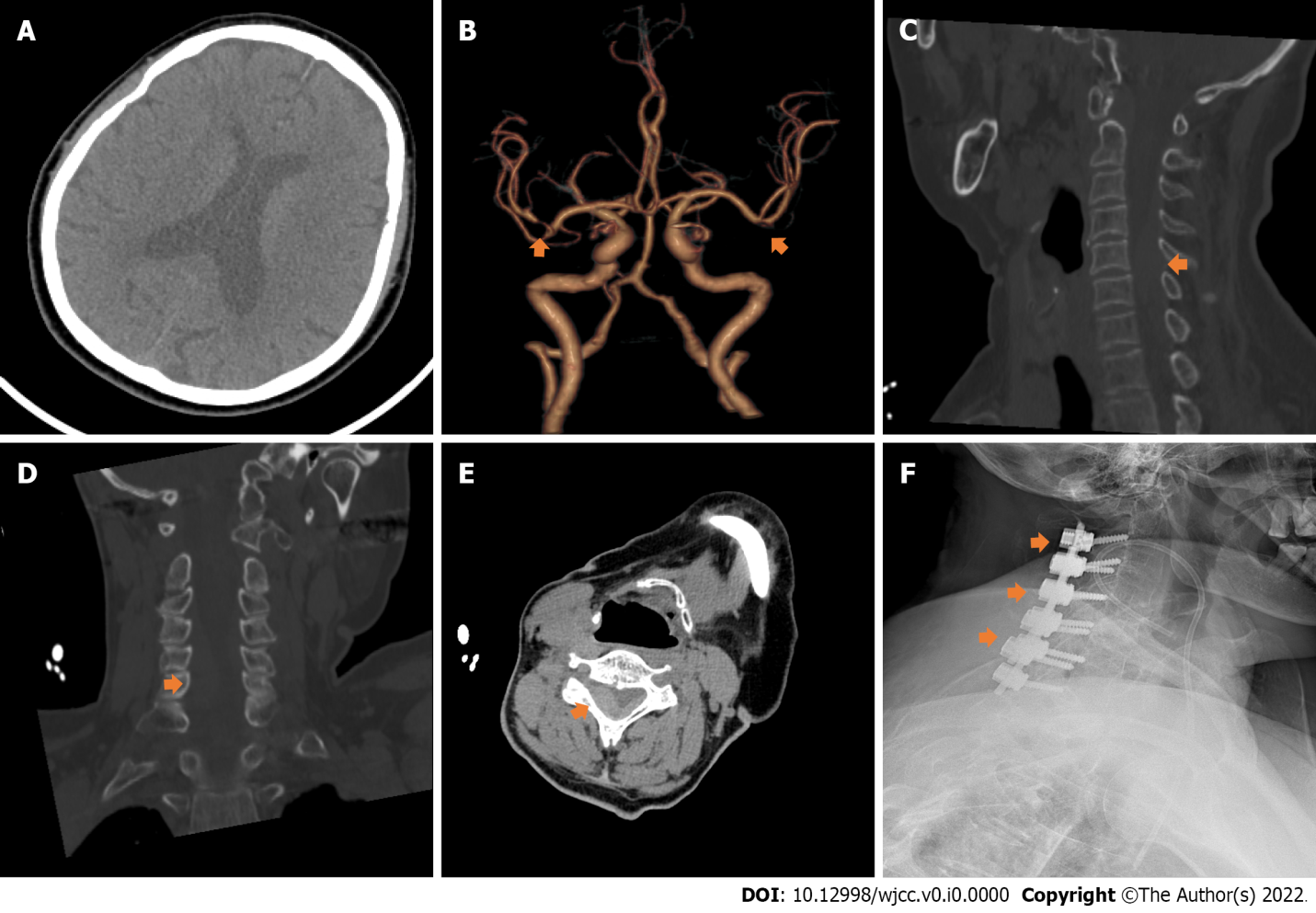 Figure 1 Images of case 1. A: Brain computed tomography (CT) showed no sign of hemorrhage; B: Brain CT angiography (CTA) showed stenosis of both middle cerebral arteries (orange arrows); C-E: Sagittal, coronal, and axial views of cervical CT showed an epidural hematoma over the posterior site of spinal canal from C3 to C7 level (orange arrows); F: Cervical CT after the emergency partial laminectomy.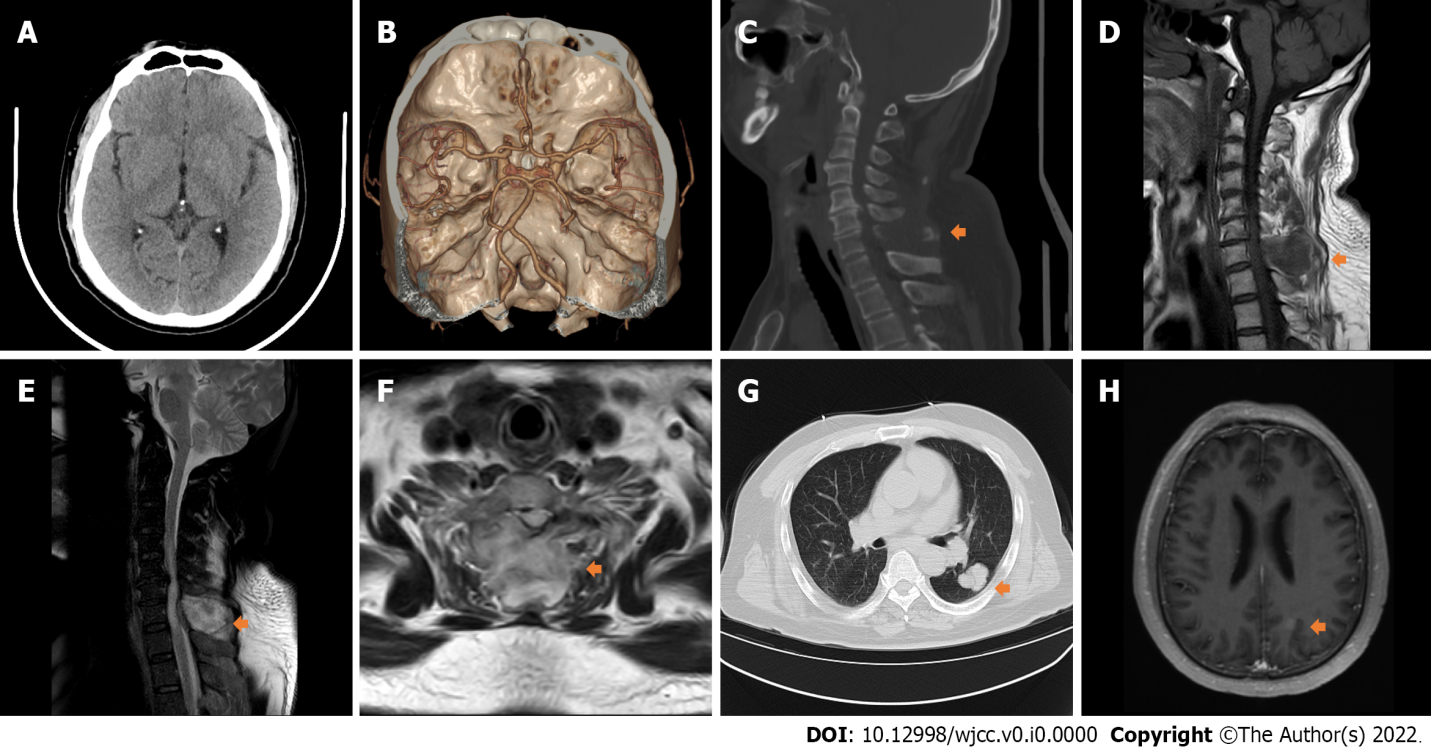 Figure 2 Images of case 2. A: Computed tomography (CT) revealed no abnormalities in the brain; B: Brain CT angiography (CTA) revealed no abnormalities; C: Cervical CT revealed a bone erosion at the C7 level (orange arrow); D and E: Sagittal T1-weighted and T2-weighted cervical spinal magnetic resonance imaging (MRI) revealed bone erosion and metastasis in the C7 vertebra (orange arrows); F: Axial T2 weighted MRI detected a destructive soft tissue mass in the C7 vertebra (orange arrow); G: A tumor was found in the left lower lung (orange arrow); H: Contrast enhanced MRI revealed a metastasis in the left parietal lobe (orange arrow).Table 1 Patients with cervical myelopathy mimicking ischemic stroke in the literatureIVT: Intravenous thrombolysis; NA: Not available; SDH: Subdural spinal hematoma; SHE: Spinal epidural hematoma; TIA: Transient ischemic attack.Ref.Age/SexInitial symptomsNeck painCranial nerve symptomsInitial diagnosisFinal diagnosisInitial treatmentOutcomesLobitz and Grate[52] ,199585/FNeck pain and right hemiparesisYesNoSEHSEHCorticosteroidsImproved after surgeryMarinella and Barsan[51],199660/FNeck pain and left hemiparesisYesNoSEHSEHConservative treatmentImprovedSakamoto et al[50], 200375/FNeck pain and right hemiparesisYesNoIschemic strokeSEHAntiplatelet therapyImproved after surgeryAdamson et al[49], 200466/MNeck pain and right hemiparesisYesNoTIASEHHeparinImproved after surgeryLin[48], 200482/FNeck pain and right hemiparesisYesEquivocal facial palsySEHSEHIntubated and resuscitatedDied of respiratory sepsisHsieh et al[47],200665/MRight hemiparesisYesNAIschemic strokeSEHHeparinImproved after surgeryD’Souza et al[46], 200862/MRight hemiparesisInterscapular painNoIschemic strokeSEHIVTImproved after surgeryIshikawa et al[45], 200882/MNeck pain and left hemiparesisYesNoSEHSEHSurgeryImprovedOfluoğlu et al[44], 200963/MNeck pain and right hemiparesisYesNoCerebrovascular accidentSEHSurgeryImprovedWang et al[43], 200969/MNeck pain and right hemiparesisYesNAIschemic strokeSEHHeparinImproved after surgeryNakanishi et al[42], 201173/FNeck pain and left hemiparesisYesNoSEHSEHSurgeryImproved after surgeryNakanishi et al[42], 201162/MNeck pain and numbness of the right lower extremityYesNoSEHSEHSurgeryImproved after surgeryNakanishi et al[42], 201160/FNeck pain and left hemiparesisYesNASEHSEHConservative treatmentImprovedLee et al[41], 201158/FQuadriparesis and neck painYesNASEHSEHSurgeryImproved after surgeryLemmens et al[40], 201266/FInterscapular pain and right hemiparesisInterscapular painNoIschemic strokeSEHAntihypertensive drugsImprovedLiou et al[15], 201260/FNeck pain, dizziness, and right hemiparesisYesNoIschemic strokeSEHSurgeryNo significant improvement after surgeryLiou et al[15], 201258/FNeck pain and right hemiparesisYesNoIschemic strokeSEHMegadose steroid therapyImprovedMatsumoto et al[39], 201271/FNeck pain and right hemiparesisYesNoIschemic strokeSEHSteroids and glycerineImprovedMatsumoto et al[39], 201254/FNeck pain and right hemiparesisYesNoIschemic strokeSEHConservative treatmentImprovedSon et al[38], 201263/MLeft lower extremityweaknessYesMild dysarthriaAnterior spinal artery syndromeSEHIVTImproved after surgeryShima et al[37], 201284/FNeck pain and right hemiparesisYesNoSEHSEHConservative treatmentImprovedBailey et al[36], 201262/MNeck pain and right hemiparesisYesNoSEHSEHSurgeryNASchmidley et al[12], 201396/FNeck pain and left hemiparesisYesMild droop in the left nasolabial foldIschemic strokeSEHSurgeryImproved after surgerySchmidley et al[12], 201381/FNeck pain and right hemiparesisYesNoIschemic strokeSEHAspirinImproved after surgeryPark et al[35], 201369/MWeakness in the right upper extremityNANATIASDHAspirinImproved after surgeryTerabe et al[34], 201561/FNeck pain, paralysis and numbness in the left upper limbYesNoIschemic strokeSEHArgatroban hydrateImproved after surgeryBuyukgol et al[33], 201558/MNeck pain and right hemiparesisYesNASEHSEHAntiedema treatmentImprovedMorimoto et al[32], 201671/MLeft hemiparesisYesNAIschemic strokeSEHIVTImproved after surgeryPatel et al[31], 201851/MNeck pain, right hemiparesis, and drooping of right side eyelidsYesNoIschemic strokeSEHIVTImproved after surgeryRomaniuc et al[26], 201874/MLeft hemiparesisLeft shoulder painNoIschemic strokeSEHSurgeryImproved after surgeryTsou et al[30], 201983/MLeft hemiparesisNoNoIschemic strokeAtlantoaxial dislocationIVTImproved after surgeryEmamhadi et al[29], 201977/FLeft hemiparesisNeck pain irradiating inboth shouldersNoIschemic strokeSEHEnoxaparin and aspirinImproved after surgeryChen et al[28], 202052/MUnilateral weakness of the limbsRight arm painNoSEHSEHDexamethasoneImprovedInatomi et al[27], 202065/FRight back pain and right hemiparesisRight back painNoSEHSEHRest and administration of analgesicsImprovedInatomi et al[27], 202078/FNeck pain and left hemiparesisYesNoSEHSEHRest using a neck collar and administration of analgesicsImprovedInatomi et al[27], 202079/MOccipital pain and lefthemiparesisOccipital painAnisocoria and mild dysarthriaSEHSEHRest using a neck collar andadministration of analgesics;ImprovedInatomi et al[27], 202063/FOccipital and neck pain, and left hemiparesisOccipital and neck painMild dysarthriaSEHSEHRest and administration of analgesicsImprovedInatomi et al[27], 202064/MNeck pain and left hemiparesisYesNoSEHSEHSurgeryImprovedTeles et al[25], 202063/FNeck and left shoulder pain, and right side hemiparesisYesNAIschemic strokeSEHIVTNo significant improvement after surgeryHuang et al[24], 202054/FNeck pain, right facial numbness, and right hemiparesisYesNoIschemic strokeSEHIVTImproved after surgeryRahangdale et al[23], 202067/MRight hemiparesis and hemianesthesiaNANAIschemic strokeSEHIVTImproved after cryoprecipitateSzeto et al[22], 202161/FNeck pain and left hemiparesisYesNoIschemic strokeSEHIVTImproved after conservative treatmentSzeto et al[22], 202158/MLeft hemiparesisNoNoIschemic strokeSEHIVTImproved after surgeryTay et al[21], 202177/FRight hemiparesisNoNoIschemic strokeSEHSurgeryImprovedThis study76/FRight hemiparesisYesNoIschemic strokeSEHSurgeryImprovedThis study57/MRight leg monoplegiaYesNoIschemic strokeCervical metastatic carcinomaChemotherapyDeteriorated